REGRAS PARA A ELABORAÇÃO E SUBMISSÃO DOS ARTIGOS AO VIII ENCONTRO DE ECONOMIA DO ESPÍRITO SANTONomes dos Autores*ResumoO resumo deverá conter o objetivo do artigo, método e principais resultados.Palavras Chave: Classificação JEL:Sessão Temática:Abstract:Keywords:JEL Code:Thematic Session:Formatação do textoConsiderando o objetivo do VIII Encontro de Economia do Espírito Santo de reunir economistas e profissionais de áreas afins interessados na realidade econômica brasileira e espírito-santense, este documento apresenta as regras e deverá ser usado como template para a elaboração dos artigos a serem apresentados no evento.Todos os artigos deverão ser escritos em fonte Times New Roman, tamanho 12, espaçamento simples entre linhas; margens laterais de 1,5 cm; margens inferior e superior de 2 cm.Os artigos deverão conter folha de rosto com os seguintes itens: título do trabalho; nome do(s) autor(es), sua filiação institucional e contato; resumo (em português e inglês); palavras-chave (em português e inglês); indicação da Sessão do VIII Encontro de Economia do Espírito Santo e da classificação JEL do trabalho.O resumo/ abstract/ deve ser escrito em português e inglês redigido em até 200 palavras. As palavras-chave/ Keywords devem ser incorporadas após o resumo/ abstract, sendo limitadas até 5, separadas por ponto. O cabeçalho do arquivo deve observar o padrão proposto nesse documento. O   deve ter no máximo de 20 (vinte) páginas, incluindo figuras, tabelas, quadros, referências, além de apêndices/ anexos (se for o caso). Procure tratar imagens e tabelas, no sentido de assegurar a legibilidade. Serão aceitos até 5 artigos de um mesmo autor ou co-autoria.Somente serão aceitos artigos redigidos em português. Atente para questões de norma culta de linguagem, correção gramatical e ortográfica. Os  das  do  devem  posicionados à ,  , numerados    (1, 2, 3, etc.) e redigidos em caixa baixa. As eventuais subseções devem observar a mesma lógica dos títulos das seções. Tanto seções quanto subseções devem   Times New Roman,  12,  . Não coloque ponto final nos títulos. O  do  deve    do título das seções. O  de  utiliza  espaçamento de 6   de  ,    .2.  de  e , bem   respectivas , devem  centralizados na  (,  , a  1). É importante a identificação da(s) Fonte(s) (autor(es), ano(s)) de onde cada Figura ou a Tabela fora retirada/ inspirada. É importante atentar para a qualidade e legibilidade das imagens. Cabe ressaltar ainda que as Figuras e Tabelas não são autoexplicativas, devendo ser introduzidas e numeradas sequencialmente (Figura 1, Figura 2, ...).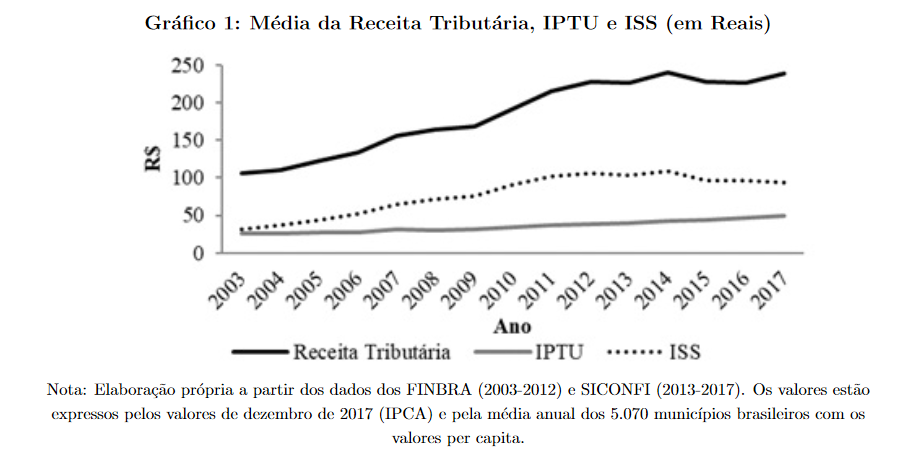 As Tabelas devem, preferencialmente, ser construídas no próprio editor de texto (Microsoft Word), sendo as informações redigidas, também preferencialmente, em fonte Times New Roman tamanho 10. Deve-se observar que, ao contrário do texto do artigo, nas tabelas NÃO devem ser aplicados os espaçamentos de 6   de  parágrafo.A  1 apresenta o  indicado  as . Tabela 1 – Quantidade de artigos aprovados no Congresso X (2009 a 2015) por UF Fonte: SFEPro (2016)2. Citações e formatação das referênciasDe acordo com Fulano (2015), citar corretamente a literatura é muito importante. Reparem que a citação de autores ao longo do texto é feita em letras minúsculas, enquanto que a citação de autores entre parênteses, ao final do parágrafo, deve ser feita em letra maiúscula, conforme indicado no próximo parágrafo.Citar trechos de trabalhos de outros autores, sem referenciar adequadamente, pode ser enquadrado como plágio (BELTRANO, 2014). as , deve-se     Times New Roman,  10, espaçamento , prevendo 6   de  ,   aparece nas  aleatórias incluídas na última seção. As  devem     e  devem  numeradas. Todas as  citadas no , e  estas, devem  incluídas na  . 3. Submissão de trabalhosOs artigos serão submetidos ao encontro de forma on-line no site: https://doity.com.br/eees2021/informacoesPara cada submissão, deverão ser enviados dois arquivos:
i) um arquivo do artigo em formato .PDF, com os nomes e informações de contato solicitadas no arquivo modelo;
ii) um arquivo do artigo em formato de PDF, Microsoft Word, OpenOffice ou RTF (com tamanho inferior a 10MB) sem a identificação de autoria.
O não envio de qualquer um desses arquivos invalida, automaticamente, a submissão do artigo.4. Datas importantes e taxas* Datas importantes:Início da submissão: 01/06/2021Término da submissão: 02/08/2021** Taxa de submissão do trabalho Para profissionais e demais pesquisadores: R$ 50,00Para estudantes de graduação: R$ 30,005. Da responsabilidade e dos direitos de publicação e de divulgaçãoAo efetuar a submissão de artigo(s), o(s) autor(es) é(são) o(s) único(s) responsável(is) pelo teor e informações contidas no documento. Ao submeterem seus trabalhos, os autores autoriza(m) a cessão de direitos autorais, com o aval do(s) autor(es) para a reprodução do artigo nos Anais do VIII ENCONTRO DE ECONOMIA DO ESPÍRITO SANTO, divulgação no site institucional do evento e eventual indicação para compor o Livro do VIII Encontro de Economia do Espírito Santo. 6. Política de preservação de direitos autoraisOs autores são responsáveis pela veracidade das informações fornecidas no preenchimento do cadastro para envio do artigo.Os autores também são responsáveis pela veracidade das informações apresentadas nos artigos e pelo uso de boas práticas e ética profissional nos estudos realizados. De acordo com as leis internacionais de direitos autorais, autores são responsáveis pela originalidade dos artigos, já que a reprodução de conteúdo ou ideia já antes publicada sem crédito ao autor original é considerada plágio passível de punição. Lembramos que o plágio (integral, parcial ou conceitual) é o ato de assinar ou apresentar uma obra intelectual de qualquer natureza (texto, música, obra pictórica, fotografia, obra audiovisual, etc) contendo partes de uma obra que pertença a outra pessoa sem colocar os créditos para o autor original. No ato de plágio, o plagiador se apropria indevidamente da obra intelectual de outra pessoa, assumindo como própria a autoria de terceiros.ReferênciasATKINSON, A. B. Desigualdade: o que pode ser feito? São Paulo: Leya Editora, 2015.BLANCHARD, O. e SUMMERS, L. H. (edits.) Evolution or Revolution? – Rethinking Macroeconomic Policy after the Great Recession. Cambridge, MA: MIT Press, 2019.BRESSER PEREIRA, L.C. e DALLA’ACQUA, F. Economic populism versus Keynes: reinterpreting budget deficit in Latin America, Journal of Post Keynesian Economics, v. 14, n. 1, p. 19-38, 1991. CAPITALISMO está 'sob séria ameaça', alerta economista que previu crise global de 2008. BBC News Mundo, 18 Março 2019. Disponível em: https://epocanegocios.globo.com/Economia/noticia/2019/03/capitalismo-esta-sob-seria-ameaca-alerta-economista-que-previu-crise-global-de-2008.html. Acesso em: 20 mar. 2020.CARVALHO, F. C. Políticas econômicas para economias monetárias. In LIMA, G. T., SICSÚ, J. e DE PAULA, L. F. (orgs.) Macroeconomia Moderna: Keynes e a Economia Contemporânea. Rio de Janeiro: Editora Campus, 1999.APÊNDICES/ ANEXOSSe aplicávelEstado BrasileiroNº de Artigos Aprovados no Congresso (2009 a 2015)PercentualRJ8741,43%MG3315,71%SP2813,33%ES2110,00%RS188,57%AM136,19%PR104,76%